RESPONSABLE DEL DOCUMENT: Antoni Ferrer – Empresa 1ARQUITECTE CTTI: Joan GilabertÍ N D E X1.	Introducció	31.1	Propòsit	31.2	Abast	31.2.1	Necessitats fonamentals	31.2.2	Restriccions i requisits no funcionals	31.3	Parts interessades	32.	Vistes	42.1	Vista de Context	42.2	Vista Funcional	52.3	Vista d’Informació	62.4	Vista de Concurrència	72.5	Vista de Desenvolupament	82.6	Vista de Desplegament	102.7	Vista Operacional	123.	Perspectives Transversals	133.1	Seguretat	133.2	Rendiment i escalabilitat	133.3	Disponibilitat	143.4	Internacionalització	144.	Informació específica pel projecte d’aprovisionament	154.1	Informació relativa al context	154.2	Informació relativa al SIC	154.3	Informació relativa a xarxes	154.4	Informació relativa al aprovisionament d’Infraestructura	16IntroduccióPropòsitDonar resposta a la necessitat de disposar d’un registre electrònic d’establiments, al qual tingui accés de consulta tota la ciutadania i que tots els òrgans competents tinguin accés per modificar les dades publicades.AbastEs desenvolupa una nova aplicació web per a la gestió de la documentació relacionada amb els establiments, així com gestionar la informació dels tràmits d’aquests amb els diferents Departaments de la Generalitat.Necessitats fonamentalsL’aplicació ha d’estar publicada a Internet.Protocol https.Ha de disposar d’una part privada per gestionar la informació dels establiments.L’autenticació de l’aplicació es gestionarà mitjançant GICAR.L’aplicació consumirà serveis d’altres aplicacions, caldrà per tant establir visibilitat amb aquets sistemes.Serà necessària una base de dades relacional.Restriccions i requisits no funcionalsHa de ser capaç de donar servei a 100 usuaris simultanis.Ha de disposar d’un mòdul de gestió d’accessos.Ha de ser fàcil d’utilitzar i disposar d’un mòdul d’ajuda en línia.El Interface d’usuari serà implementat per navegadors web compatibles amb HTML5 i JavaScript.Parts interessadesS’han identificat les següents parts interessades en la solució:Promotor: Departament d’exemplesGestor / Responsable de la solució: Josep Ruiz Responsable del projecte: Gestor d’Integració de SolucionsEquip de desenvolupament: Lot d’Aplicacions A99Equip de proves: Lot d’Aplicacions A99Equip de projectes d’Infraestructura: CPD99Equip d’administració i explotació de sistemes: CPD99Equip d’administració i explotació de xarxes: NusOficina de Seguretat: CESICATEquip de Qualitat: Oficina de Qualitat CTTIEquip d’administració i operacions funcionals: Lot d’Aplicacions A99VistesVista de ContextEntitats externes a nivell funcional: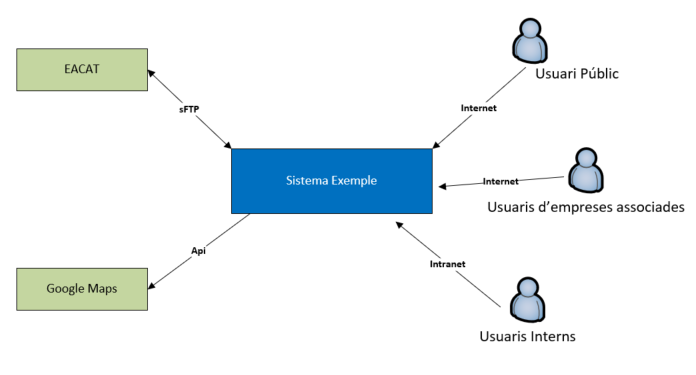 Descripció dels diferents sistemes externs utilitzats:Detall de la iteració entre el sistema / solució i els sistemes externs:Actors:Vista FuncionalDiagrama Funcional: 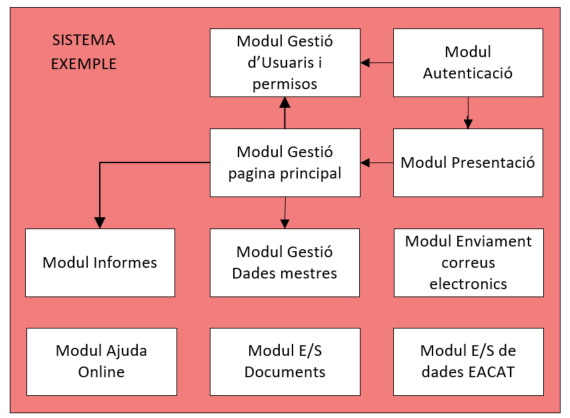 Estructura funcional interna del sistema: Justificacions de les decisions del model funcionalVista d’Informació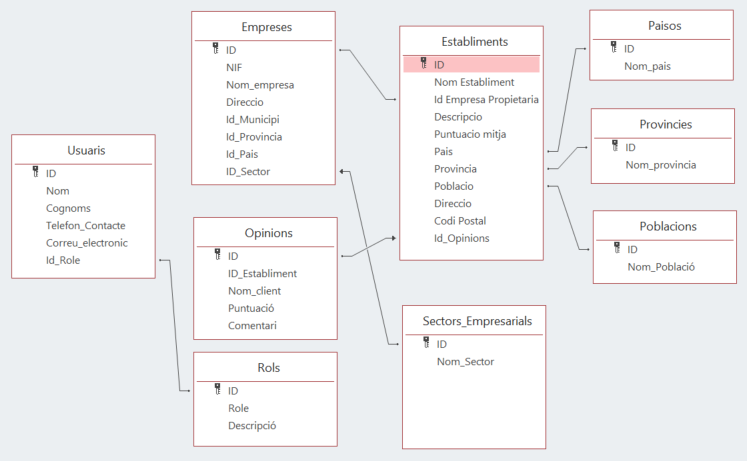 Entitats de referencia:Vista de ConcurrènciaVista de DesenvolupamentJustificacions de les decisions de la vista de desenvolupament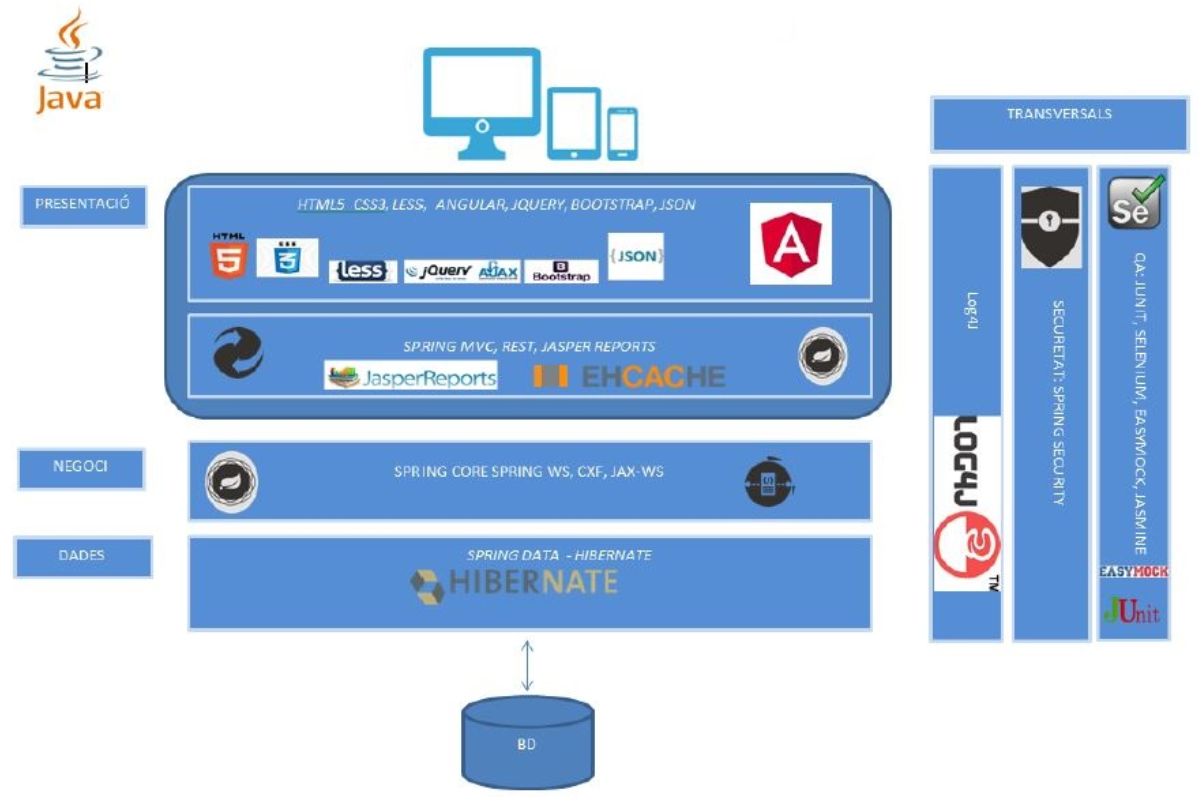 Vista de Desplegament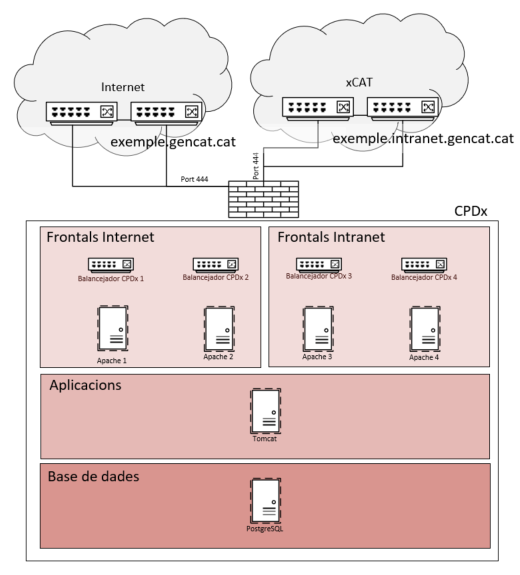 Cloud Privat:Altres dades rellevants per el desplegament:Justificacions de les decisions de la vista de desplegament:Vista OperacionalPerspectives TransversalsSeguretatRendiment i escalabilitatDisponibilitatAfectació per la  indisponiblitat d’entitats externes:InternacionalitzacióInformació específica pel projecte d’aprovisionamentInformació relativa al contextN/AInformació relativa al SICInformació relativa a xarxes i dominis DNSInformació relativa al aprovisionament d’InfraestructuraA continuació detallem quins dels servidors / instancies son de nou aprovisionament o es tracta de servidors ja existents.PREPRODUCCIÓ:PRODUCCIÓ:RevisióRedactat perRevisat perAprovat perData aprovacióData publicació1.0Josep SanchezAntoni FerrerRegistre de canvis del documentRevisióApartatData Redactat perCanvisSistema externDescripcióLocalització (CPD)EACATTramitació entre administracionsExternGoogle MapsMapa InteractiuExternOrigenDestí Informació intercanviadaCaracterístiques interaccióCaracterístiques interaccióEACATSistema ExempleDades addicionals respecte als establiments.Estil integració(Principi arquitectura 1.3)  Web Service  Api  Sftp  Rpc  Cues  Altres:EACATSistema ExempleDades addicionals respecte als establiments.Temporalitat o periodicitatPlanificat cada 30 minuts.EACATSistema ExempleDades addicionals respecte als establiments.ConsideracionsEs necessari crear un usuari al sFTP corporatiu del CPD per la comunicació amb el servei EACAT.Comunicació bidireccional.Sistema ExempleGoogle MapsLocalització gps dels establiments.Estil integració(Principi arquitectura 1.3)  Web Service  Api  Sftp  Rpc  Cues  Altres:Sistema ExempleGoogle MapsLocalització gps dels establiments.Temporalitat o periodicitatAccés continu.Sistema ExempleGoogle MapsLocalització gps dels establiments.ConsideracionsEs fa us de l’Api per JavaScript de Google.ActorDescripcióUsuaris PúblicUsuari no autenticat, amb accés des de InternetUsuari d’empreses associadesUsuari autenticat amb accés a la part privada des de InternetUsuari InternUsuari amb accés des de Intranet amb permisos avançatsServeis externsOpcionsSGDE  SiServeis utilitzats:  Formularis PDF  Formularis HTML5  STD (Transf. documents)  NoGECO+  Si  NoPICA  Si  NoAltres IntegracionsDecisióJustificació (Avantatges i Inconvenients)Segregació funcionalPer el compliment del principi d’arquitectura 1.1 s’han segregat les funcions de l’aplicació en diferents mòduls.Dada a proporcionarOpcionsDades de caràcter personalL’aplicació fa us de dades de caràcter personal?  Si  NoFinalitat i ús de les dades (RGPD)Us exclusiu per portar a terme l’autenticació a la part privada de l’aplicació, les dades no seran compartides amb cap altre entitat o servei.Nivell de RGPD assignat al fitxer  Dades Bàsiques  Especialment protegidesNivell de sensibilitat de les dadesDetall de les dades sensibles fora del que son les dades de caràcter personal.  Públic  Intern  Sensible  Crític  Molt CríticRequeriment legal de retenció de les dadesIndicar el temps requerit de retenció de la informació per motius legals o anàlisis històric.  1 any  2 anys  3 anys   4 anys  5 anys  Altres:Model d'emmagatzemat de la InformacióIdentificar els tipus de bases de dades utilitzats.  Operacional (ex: SQL/NoSQL)  Analítiques (ex: DW)  Documentals  Textuals (ex: Elastic Search)  Cache (ex: Redis)Volumetries esperades d’informacióS’espera una volumetria de 1.000 registres al dia. No s’espera un increment exponencial d’us.Dada a proporcionarOpcionsEntitats de referencia utilitzadesLink al Llistat de les entitats identificades. Enumerar les utilitzades pel servei / solució:Noves entitats a afegir  Si, les següents:  NoDada a proporcionarOpcions / DetallUsuaris simultanisS’espera un màxim de 100 usuaris simultanis.Identificació de processosTipus de procés:Tasca programadaDescripció:Tracta els fitxers que arriben de Eacat i introdueix a la base de dades la informació relativa als establiments identificats als fitxers.Concurrència:Programada cada 30 minuts les 24 hores del dia, per tant s’han de gestionar els possibles bloquejos per la simultaneïtat en l’edició de registres. Relació / comunicació entre processosDada a proporcionarOpcions / DetallTecnologies de desenvolupamentTecnologies de desenvolupament utilitzades:Capa frontal / presentació:Angular 6.0Serveis REST per comunicació amb capa de negoci.Capa de Negoci:Framework Canigó 3.4Serveis REST per comunicació amb capa de presentació.Capa de dades:Accés a dades: JDBCMotor Base de dades: PostgreSQL 10Identificar software / Llibreries de tercers utilitzades.No hi ha cap llibreria de tercers a utilitzar.Principis i estàndards seguits en el disseny i desenvolupament del codiIndicar els Principis d’Arquitectura que es segueixen respecte al disseny i el desenvolupament.  Segregació de funcions  Arquitectura desacoblada  Arquitectura orientada a Serveis  Reutilització de funcions  Altres:Repositori de codiInformació del repositori on es puja el codi font.Repositoris generals:  Git Corporatiu (GitLab)   Host, SAP o paquetsRepositoris particulars departamentals:  Bamboo de Salut  SVN d’Agaur  SVN de l’Agencia d’Habitatge  SVN de TSF  SVN d’Incasòl  SVN d’Interior  Quickbuild de Presidència  Altres / Excepcions:Identificar jocs de caràcters Indicar quin serà el joc de caràcters que s'utilitzarà.  UTF8  UTF16  ISO8859-P15  Altres:DecisióJustificacióAngular 6.0 i RESTLa solució tècnica conforma essencialment amb les directrius d’arquitectura recomanades per CTTI.Framework 3.4Estàndard CTTI per aplicacions JEE.PostgreSQL 10S’adapta perfectament a les necessitat de l’aplicació i no te cost de llicenciament. PREPRODUCCIOPREPRODUCCIOPREPRODUCCIOPREPRODUCCIOPREPRODUCCIOPREPRODUCCIOELEMENTS DE CATALEG CLOUDELEMENTS DE CATALEG CLOUDELEMENTS DE CATALEG CLOUDELEMENTS DE CATALEG CLOUDELEMENTS DE CATALEG CLOUDIdentificadord’instànciaTipus de ServeiProgramari i versióTalla i Recursos addicionalsNivell de ServeiCapa Frontal	Capa Frontal	Capa Frontal	Capa Frontal	Capa Frontal	Capa Frontal	1PaaSApache 2.4SNo productiu 12x52PaaSApache 2.4SNo productiu 12x5Capa AplicacionsCapa AplicacionsCapa AplicacionsCapa AplicacionsCapa Aplicacions3PaaSTomcat 9.0MNo productiu 12x5Capa Base de dadesCapa Base de dadesCapa Base de dadesCapa Base de dadesCapa Base de dades4PaaSPostgreSQL 10MNo productiu 12x5EMMAGATZEMATGEEMMAGATZEMATGEEMMAGATZEMATGEEMMAGATZEMATGEEMMAGATZEMATGEIdentificadord’instànciaTipus de discMidaTierRTO i RPOCapa Frontal	Capa Frontal	Capa Frontal	Capa Frontal	Capa Frontal	Capa Frontal	----------Capa AplicacionsCapa AplicacionsCapa AplicacionsCapa AplicacionsCapa Aplicacions----------Capa Base de dadesCapa Base de dadesCapa Base de dadesCapa Base de dadesCapa Base de dades----------PRODUCCIOPRODUCCIOPRODUCCIOPRODUCCIOPRODUCCIOPRODUCCIOELEMENTS DE CATALEG CLOUDELEMENTS DE CATALEG CLOUDELEMENTS DE CATALEG CLOUDELEMENTS DE CATALEG CLOUDELEMENTS DE CATALEG CLOUDIdentificadord’instànciaTipus de ServeiProgramari i versióTalla i Recursos addicionalsNivell de ServeiCapa Frontal	Capa Frontal	Capa Frontal	Capa Frontal	Capa Frontal	Capa Frontal	5PaaSApache 2.4SLaboral 12x56PaaSApache 2.4SLaboral 12x5Capa AplicacionsCapa AplicacionsCapa AplicacionsCapa AplicacionsCapa Aplicacions7PaaSTomcat 9.0M + 2 Gb RamLaboral 12x5Capa Base de dadesCapa Base de dadesCapa Base de dadesCapa Base de dadesCapa Base de dades8PaaSPostgreSQL 10M + 1 vCPULaboral 12x5EMMAGATZEMATGEEMMAGATZEMATGEEMMAGATZEMATGEEMMAGATZEMATGEEMMAGATZEMATGEIdentificadord’instànciaTipus de discMidaTierRTO i RPOCapa Frontal	Capa Frontal	Capa Frontal	Capa Frontal	Capa Frontal	Capa Frontal	----------Capa AplicacionsCapa AplicacionsCapa AplicacionsCapa AplicacionsCapa Aplicacions----------Capa Base de dadesCapa Base de dadesCapa Base de dadesCapa Base de dadesCapa Base de dades8Blocs50 Gb112 hores / Darrer backupDada a proporcionarOpcions / DetallXarxes d’accésIndicar des de quines xarxes s’accedeix al servei / solució.Protocol HTTPS (ús obligatori)  Internet  Intranet  ExtranetServei transversal SMTP  Si  NoProxyPass (Sortida a Internet)  Si  NoAltres serveis tècnics utilitzatsN/ADecisióJustificacióEntorns de PRE i PROUs dels entorns obligatoris de PRE i PRO, l’arquitectura del dos entorns es idèntica encara que el dimensionament dels servidors de producció es major.Smtp Corporatiu: Enviament de correus electrònics fent us del servei Smtp de la Generalitat (Ironport)ProxyPassNecessari l’accés al ProxyPass per accedir-hi al Google Maps.Tomcat 9Es tracta de la versió actual del Full de Ruta i proporciona les funcionalitats necessàries per l’aplicació. PostgreSQLS’adapta perfectament a les necessitats de l’aplicació i no té costos de llicenciament. Xarxes d’accésInternet: Per accés dels usuaris públics i empreses col·laboradores.Intranet: Per la gestió dels administradors del servei.Gestió de logsOpcions / DetallIndicar l’activitat  registradaA l’aplicació estan disponibles diferents nivells de logs:Debug: Es guarda al log tot el que passa al servidor amb tot el detall possible. Utilitzar nomes en cas d’incidència.Info: Es registre al log totes les accions amb poc detall.Warning: Nomes es guarda al log els avisos i els errors. Recomanat per defecte.Error: Nomes es guarda al log els errors.Política de rotació i retenció dels Logs.Els logs s’han de rotar cada dia i mantenir al disc del servidor l’últim més, el procés de centralització de logs existent al CPD s’encarrega de guardar l’històric de logs de l’aplicació.Ubicació dels logsLa ruta del logs segueix l’estàndard actual de CTTI:/var/log/<entorn>/exemple/SondesDescripcióDetall de les SondesPolítiques de retencióDescripcióIdentificar quina de les polítiques s’ajusta mes al que es requereix.  Estàndard  Avançada  EspecialMes informació respecte a cada PolíticaDada a proporcionarOpcions / DetallMesures de seguretat bàsiques de CesicatMesures de seguretat.  S’ha llegit i es tindran en compte les mesures de seguretat a l’hora d’implementar l’arquitectura del servei / solució.Sistema d’autenticació  Usuari Intern (Gicar)  Usuari Extern (VÀLid)  Accés Híbrid (Gicar i VÀLid)  No requereix Autenticació  Altres: Modalitat d’integració amb Gicar  SiteMinder  Agent de Shibboleth  SAML Out of the box  Canigó SAML2  ADFS-GICAR  AD, LDAP, o BBDD aprovisionada per GICARDada a proporcionarOpcions / DetallRequeriments de rendiment continuat i davant picsvCPU: 50% us normal / 90% d’ús sostingut com a llindar d’alerta.Ram: 60 % us normal / 95% d’ús sostingut com a llindar d’alerta.Disc: 60 % us normal /85 % de capacitat ocupada com a llindar d’alerta.Mesures adoptades per tal d’assolir el rendiment necessariL’aplicació esta preparada per l’escalabilitat horitzontal?  Si  NoPerquè:Configuració dels servidors per mantenir les sessions d’usuari.Processos que requereixen molts recursos es mouen a treballs en segon pla.Treballa amb cues.Dada a proporcionarOpcions / DetallRTO del SistemaTemps que pot estar el negoci amb el servei aturat.  2 hores  Entre 2 i 24 hores  Mes de 24 hores  Altres:RPO Punt de recuperació ObjectiuEn cas d’incidència quin es desitja que sigui el punt de recuperació:   Zero: No hi ha pèrdua d’informació, el sistema de recolzament ha de tenir exactament la mateixa que hi havia abans de l’incident.   Darrer Backup: En cas d’incident, el sistema es recupera amb l’últim backup conegut.  Altres:Definir horari de servei habitual  Laboral (12x5)  Continu (24x7)  Altres:Sistema externDescripcióEACATLa comunicació entre el servei i Eacat es asíncrona, per tant la caiguda del sistema extern no afecta directament al funcionament de l’aplicació, en cas d’una aturada que s’allargui molt en el temps es quedarien en cua els tràmits amb Eacat i es gestionarien en el moment en que es reactivi el servei.Google MapsLa indisponiblitat de l’accés al Google Maps impediria la geo-localització dels establiments. L’aplicació disposa d‘un control d’errors que desactiva aquesta funcionalitat en cas de detectar indisponiblitat. Dada a proporcionarOpcions / DetallIdiomes que suporta el sistema  Català  Aranès  Castellà  Anglès  Francès  Altres:Definir com es resol l’ús multilingüe  Mitjançant la rèplica d’un conjunt de pàgines per a cada idioma.  Mitjançant un únic conjunt de pàgines que obtenen diferents literals de forma externa segons l’idioma.  Altres: Dada a proporcionarOpcions / DetallEntorns a gestionar per el SICPreproducció i ProduccióOrganització de branquesNomes branca MàsterArtefactesContingut estàtic als servidors frontals Apache:Exemple_static.zipContingut dinàmic al servidor d’aplicacions:Exemple_dinamic.warScripts de base de dades:Exemple.sqlEntornOrigenHost DestíIP DestíPortProtocolIntegració ambPreServidor Aplicacionssmtp-intranet.gencat.intranet192.168.136.25425SMTPServei de correu corporatiuPreServidor AplicacionsSftp Corporatiu CPD255.255.255.25522SftpConnexió amb l’sFTP del CPD per la comunicació amb Eacat.PreServidor AplicacionsProxyPass192.168.47.1628080httpProxy Pass CorporatiuEntornOrigenHost DestíIP DestíPortProtocolIntegració ambProServidor Aplicacionssmtp-intranet.gencat.intranet192.168.136.25425SMTPServei de correu corporatiuProServidor AplicacionsSftp Corporatiu CPD255.255.255.25522SftpConnexió amb l’sFTP del CPD per la comunicació amb Eacat.ProServidor AplicacionsProxyPass192.168.47.1628080httpProxy Pass CorporatiuDada a proporcionarOpcions / DetallDominis DNSInternet: exemple.gencat.catIntranet: exemple.intranet.gencat.catUrls a assegurar amb GicarInternet:https://exemple.gencat.cat/loginIntranet:https://exemple.intranet.gencat.cat/CapaIdentificadord’instànciaExplicacióFrontal Internet1 i 2Es fa us dels servidors Frontals Internet Apache Departamentals, no es necessària ampliació.Instancia 1 - LA24WAT1Instancia 2 - LA24WAT2Frontal Intranet3 i 4Es fa us dels servidors Frontals Intranet Apache Departamentals, no es necessària ampliació.Instancia 4 - LA24WAT4Instancia 5 - LA24WAT5Aplicacions5Nou aprovisionamentBase de dades6Nou aprovisionament de servidors de base de dades.CapaIdentificadord’instànciaExplicacióFrontal Internet7 i 8Es fa us dels servidors Frontals Internet Apache Departamentals, no es necessària ampliació.Instancia 7 - LA24WAX1Instancia 8 - LA24WAX2Frontal Intranet9 i 10Es fa us dels servidors Frontals Intranet Apache Departamentals, no es necessària ampliació.Instancia 9 -   LA24WAX4Instancia 10 - LA24WAX5Aplicacions11Nou aprovisionamentBase de dades12Nou aprovisionament de servidors de base de dades.